SJCSD Professional Learning Approval Form for Inservice Points
Due to _____________________________________ at least three weeks before activity start date.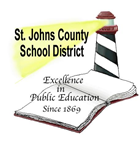 Facilitator Name 				Worksite 			Submission Date		Approval Date	Administrator/Supervisor			       Date(s): Start     End		          Time: Start     End	Maximum Participants                                                                   Maximum Inservice Credit Earned 